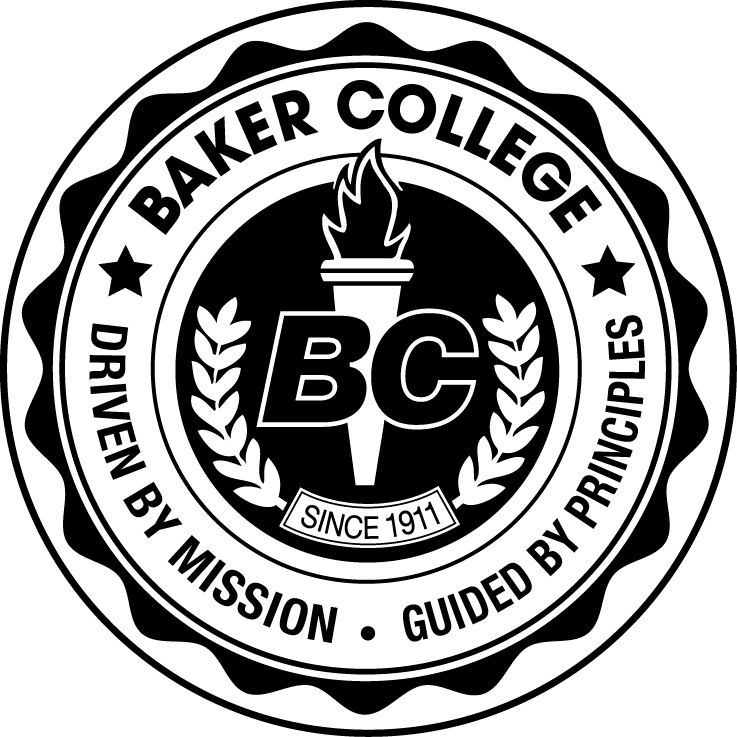 ARTICULATION COMPETENCY RECORDBaker CollegeINF112 Word ProcessingTeacher signature 							                            Please check below each skill the student has mastered with a minimum of 80 percent accuracy.TaskTaskTaskSatisfactoryUnsatisfactory1.Setting up and customizing the word processing/software environment including:Setting up and customizing the word processing/software environment including:a.locating, opening, maximizing, minimizing, sizing, and/or closing the Word program and documents.b.finding, displaying, and manipulating buttons, views, tabs for menus, panes, ribbons, and toolbars.c.creating, naming, renaming, locating, saving, deleting, and/or backing up document files to storage mediad.previewing and printing a document.e.viewing and/or changing Word options.2.Formatting text including:Formatting text including:a.changing font, size, and/or type face.b.applying bold, italic, and/or underlining.c.selecting blocks of text.d.cutting, copying, moving, and/or pasting blocks of text.e.copying formats.f.inserting symbols.3.Formatting paragraphs including:Formatting paragraphs including:a.manipulating  paragraph structure and word wrapping.  b.changing margins and line spacing.c.using right, left, center, and/or hanging indents.d.setting tabs.4.Formatting single and multi-page documents at an introductory level including:Formatting single and multi-page documents at an introductory level including:a.using page set-up options.b.inserting section and/or and page breaks.c.creating headers and/or footers.d.inserting page numbers.e.using style features.f.inserting information from another document.5.Applying Word features such as the following to promote efficiency, accuracy, consistency, and/or security in document preparation:Applying Word features such as the following to promote efficiency, accuracy, consistency, and/or security in document preparation:a.Helpb.Spell Check and Thesaurusc.Format Painterd.Find and Replacee.AutoCorrect/AutoTextf.Quick Buttons/Short Cut keys6.Inserting, sizing, and aligning objects such as the following into a document:Inserting, sizing, and aligning objects such as the following into a document:a.symbolsb.dates and timesc.Clip Artd.simple tablese.numbered or bulleted lists and/or outlines7.Combining and applying multiple tasks to modify and/or create real-life word processing applications.Combining and applying multiple tasks to modify and/or create real-life word processing applications.